Sliding Textbooks Worksheet Answer KeySliding Textbooks: An Experiment Exploring the Nature of Forces, Friction and Acceleration Due to Gravity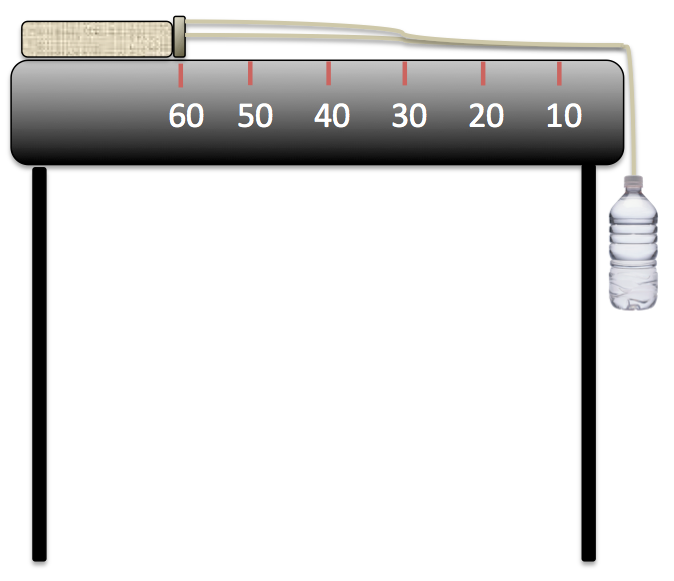 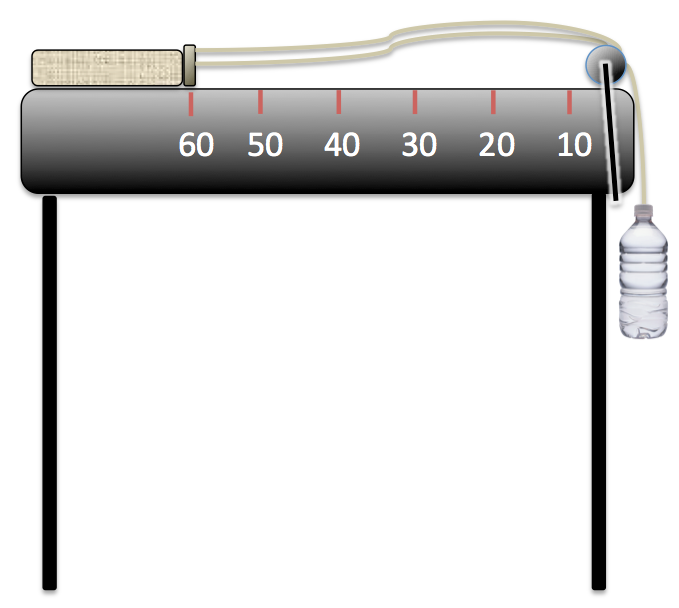 Materials List (for each group)table or deskstring, a bit more than 2 metersmeasuring tape, at least 1 meter longstopwatchtextbook weighing 0.5-0.75 kg~60 cm (~24 in) length of one material; choose from wax paper, plastic wrap, baking parchment paper, aluminum foil (or any other provided by the teacher)tapeplastic soda bottle, 12 oz size (≈ 355 ml), with a small hole pierced in the bottle capwater and graduated cylindergraph paper(optional) pulley with table clampsExperiment Setup & Overall ProceduresMeasure 60 cm from the table edge, and place the spine of the textbook at the 60 cm mark. Loop the string around the spine of the textbook. Tie the two ends of the string together just above the bottle cap. Pierce a small hole in the middle of the bottle cap, just large enough to thread the string through. Thread the string through the top of the bottle cap, and tie a knot to secure it.In each of the following replications of the experiment, fill the bottle with the indicated volume of water. Then screw the cap onto the water bottle, holding the bottle (do not let the bottle hang yet). Start the stopwatch at the moment the water bottle is released. Stop the watch when the spine of the textbook reaches the 10 cm mark. Record the time on the worksheet, along with observations.Time each run (at every volume of water) three times.Observations & MeasurementsExperiment 1Expect the average times to decrease as more water is added to the bottle. Depending on the mass of the book and the surface (friction), smaller volumes of water (lower masses) will not be enough to overcome the static coefficient of friction, and the book will not slide. It is recommended that the teacher experiment in advance to find the right book and water volume(s) to get this intended effect. Example times are given below in red.Fill the bottle with 125 ml of water. Observe what happens. Does the book slide? Why or why not?If the book does not slide, it is due to the static frictional force not being overcome.A. If the book slides, repeat the experiment three times, and record the time to go from 60 cm to 10 cm:Trial 1: __34 secs__		Trial 2: __30___		Trial 3: __32___Now fill the bottle with 150 ml of water. Does the book slide? Why or why not?____________________________________________________________________________________B. If the book slides, repeat the experiment three times, and record the time to go from 60 cm to 10 cm:Trial 1: __26___		Trial 2: __24___		Trial 3: __22___Now fill the bottle with 175 ml of water. Does the book slide? Why or why not?____________________________________________________________________________________C. If the book slides, repeat the experiment three times, and record the time to go from 60 cm to 10 cm:Trial 1: __12___		Trial 2: __10__			Trial 3: __8___Now fill the bottle with 200 ml of water. Does the book slide? Why or why not?____________________________________________________________________________________D. If the book slides, repeat the experiment three times, and record the time to go from 60 cm to 10 cm:Trial 1: __8__			Trial 2: __4___			Trial 3: __6__Experiment 2In this experiment, you explore the effect of different surfaces on the amount of friction exerted on the book. Your engineering challenge is to determine which material will make the best “runway” so your book can accelerate the fastest.Choose from wax paper, plastic wrap, baking parchment paper, aluminum foil.Prediction: How do you think the runway made from the material you chose will affect the acceleration of the textbook?Expect students to write about the fact that these surfaces, if more smooth than the table, will decrease the coefficients of static and dynamic friction.Tape the material to the tabletop. Follow the Experiment 1 procedures, recording your time measurements and observations, but this time with the new surface in place.Expect that the average times decrease compared with Experiment 1 (above), assuming that the material chosen has lower coefficients of friction than the table. Expect the minimum volume of water needed to overcome the static coefficient of friction to likely also decrease.Fill the bottle with 125 ml of water. Observe what happens. Does the book slide? Why or why not?If the book does not slide, it is due to the static frictional force not being overcome.A. If the book slides, repeat the experiment three times, and record the time to go from 60 cm to 10 cm:Trial 1: __30 secs__		Trial 2: __26___		Trial 3: __28___Now fill the bottle with 150 ml of water. Does the book slide? Why or why not?____________________________________________________________________________________B. If the book slides, repeat the experiment three times, and record the time to go from 60 cm to 10 cm:Trial 1: __22___		Trial 2: __20___		Trial 3: __18___Now fill the bottle with 175 ml of water. Does the book slide? Why or why not?____________________________________________________________________________________C. If the book slides, repeat the experiment three times, and record the time to go from 60 cm to 10 cm:Trial 1: __8___			Trial 2: __6__			Trial 3: __4___Now fill the bottle with 200 ml of water. Does the book slide? Why or why not?____________________________________________________________________________________D. If the book slides, repeat the experiment three times, and record the time to go from 60 cm to 10 cm:Trial 1: __4__			Trial 2: __1___			Trial 3: __4__CalculationsHow far did the textbook travel going from the 60 cm mark to the 10 cm mark? _____50 cm_____Call this distance “d.”Average the times for each trial (A, B, C, D in Experiment 1, and E, F, G and H in Experiment 2). Record the average times in the table below.Next, use these average times, together with the distance traveled, to calculate the average acceleration using the equation: a = 2d/t2, where d is distance and t is time.ResultsWeigh the empty water bottle. Knowing that 1 ml of water ≈ 1 gram (at 4 °Celsius, the equation is exact), calculate the mass of the bottle filled with water at each volume of water.The result will be the mass of the water bottle (in grams), plus the volume of water. So if the empty water bottle is 10 grams, then the answers are:125 ml plus bottle = __135____ kg			175 ml plus bottle = __185____ kg150 ml plus bottle = __160____ kg			200 ml plus bottle = __210____ kgAnalysis QuestionsWhen you put more mass (water) into the soda bottle, what happens to the average acceleration (does it get faster or slower)? Why?It gets faster as a result of a greater force, which is the result of a larger mass working on the textbook (times the vector component of acceleration due to gravity, and minus the coefficient of dynamic friction).On graph paper, plot the points from the first experiment (without the runway) and connect them as a line. Do the points lie perfectly in a line? Why or why not?Since acceleration is the product of the (net) force times the mass, assuming the friction of the table surface is constant, that is, if the table is of uniform “smoothness” (which is a big assumption!), then the graph of the points should approximate a straight line. This is unlikely to be the case in practice, however. But the trend should be clear. Give credit for any thoughtful answer discussing the “why” question that show the use of relevant vocabulary and concepts.What difference do you see between Experiment 1 (the table and book) and Experiment 2 (with the “runway”)? Did the textbook accelerate faster or slower with the new material (wax paper, plastic wrap, baking parchment paper or aluminum foil) runway surface? Why?If the new surface is smoother than the table surface (as is typically the case), then the volume of water needed to overcome the static coefficient of friction is smaller, and the book accelerates faster, in Experiment 2. This is because the frictional force is smaller, and so the net force acting as the product of gravity and the mass of the water plus bottle (minus the frictional force) is greater.For what types of situations might you want a smooth material?If the extension with pulleys was done, discuss the design of pulleys. In rope and pulley applications, you do not want much friction. Smooth surfaces are useful for highways and have a big impact on the fuel economy of cars and trucks—but highways must not be made too smooth because tires need to grip the road! In mechanical devices, such as car motor pistons or lock mechanisms, lubricants are used to reduce friction.For what types of situations might you want a rough material?Staying with the example of automobiles, brakes rely on friction to catch and quickly stop car wheels. Materials like Velcro, as well as soft natural or synthetic rubber types and other polymers, are often used for shoe soles, car tires and sport gloves (such as for rock climbing and racket sports). Avg Time (t)Avg Acceleration (a)Avg Time (t)Avg Acceleration (a)A32 seconds0.098_cm/s2E28 seconds0.128_cm/s2B24 seconds0.174_cm/s2F20 seconds0.250_cm/s2C10 seconds1.000_cm/s2G6 seconds2.778_cm/s2D6 seconds2.778_cm/s2H3 seconds11.11_cm/s2